								Αθήνα 23.3.2021Προς τους							ΑΠ: 8973 Ιατρικούς Συλλόγουςτης  ΧώραςΑγαπητή/ε κυρία/ε ΣυνάδελφεΣας διαβιβάζουμε έγγραφο του Υπουργείου Υγείας, Γενική Δ/νση Δημόσιας Υγείας & Ποιότητας Ζωής, Δ/νση Δημόσιας Υγείας & Υγιεινής Περιβάλλοντος, με αριθμ.πρωτ. Δ1α/ΓΠ οικ.15515/10.3.2021, (ΑΠ ΠΙΣ: 8971/23.3.2021), με θέμα: Συστάσεις αναφορικά με τη χρήση μάσκας και άλλων μέτρων ατομικής προστασίας σε επαγγελματίες υγείας στο πλαίσιο της πανδημίας COVID-19, με τη παράκληση όπως ενημερώσετε τα μέλη περιοχής ευθύνης του Συλλόγου σας.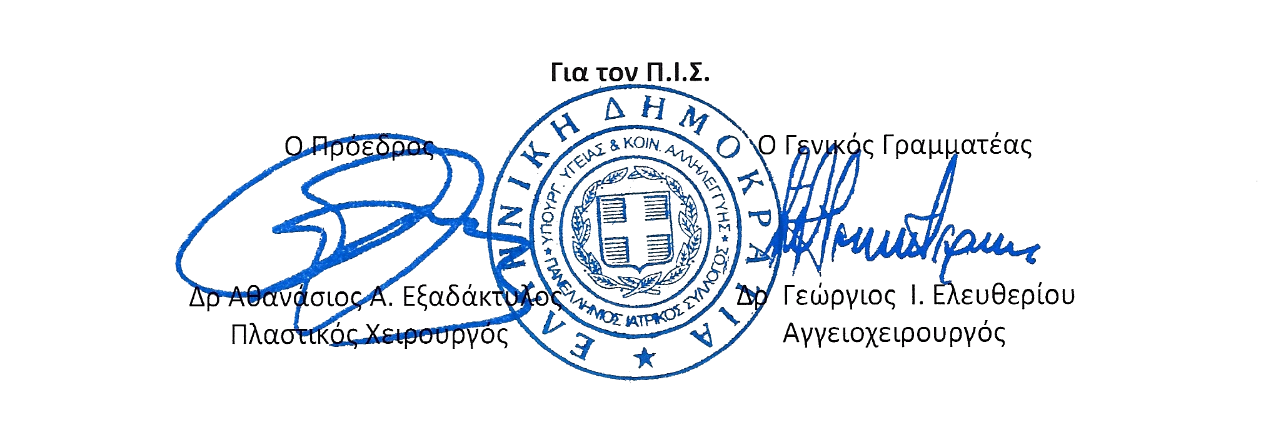 